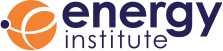 COMPANY MEMBER DIRECTORYENTRY FORMPlease submit the following information by email to companies@energyinst.org 
You may alter your entry at any time by filling in this form. This is a free service for all EI Company members and Partners.Company detailsAreas of work (tick all relevant boxes below) Biofuels and waste			 Energy demand and use in buildings Energy demand and use in industry Energy demand and use in transport		 Energy Storage Energy transportation, transmission and distribution Heat and/or power generation (including nuclear)	 Oil and gas – exploration and production Oil and gas – processing and refining RenewablesNature of work (tick all relevant boxes below) Academia and research		 Architecture Digital or smart systems Engineering Environment		 Finance, economics and investment Health and safety HR and recruitment  Inspection and maintenance Law, policy and governance		 Measurement, testing and control Skills, education and training Regions (tick all relevant boxes below) Africa		 Asia Pacific Central and North America Europe Middle East and North Africa South America UKCompany logoPlease provide a logo in either PNG or JPEG format. The image should be no smaller than 300x300 pixels and no larger than 600x600 pixels. A logo used on your own website is usually suitable if available. Please send as a separate PNG or JPEG file or attachment – not embedded in this Word document.Name of companyCompany profilePlease provide a description of your organisation, highlighting its main services and operations in no more than 150 words. The directory includes a ‘search by free text’ function, so please ensure your profile is clear, relevant and thorough.Website – this will be used to link to your siteNameDate